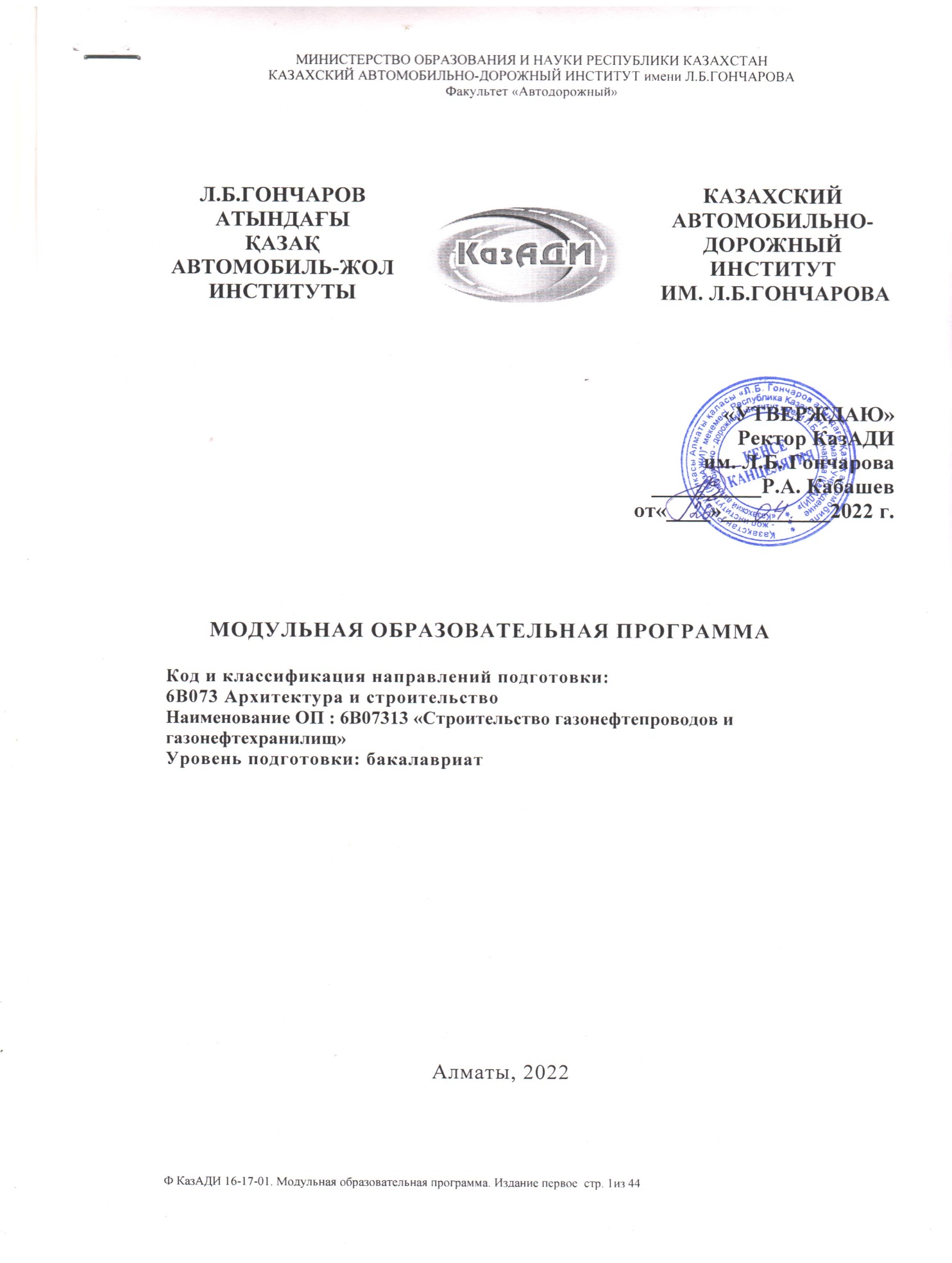 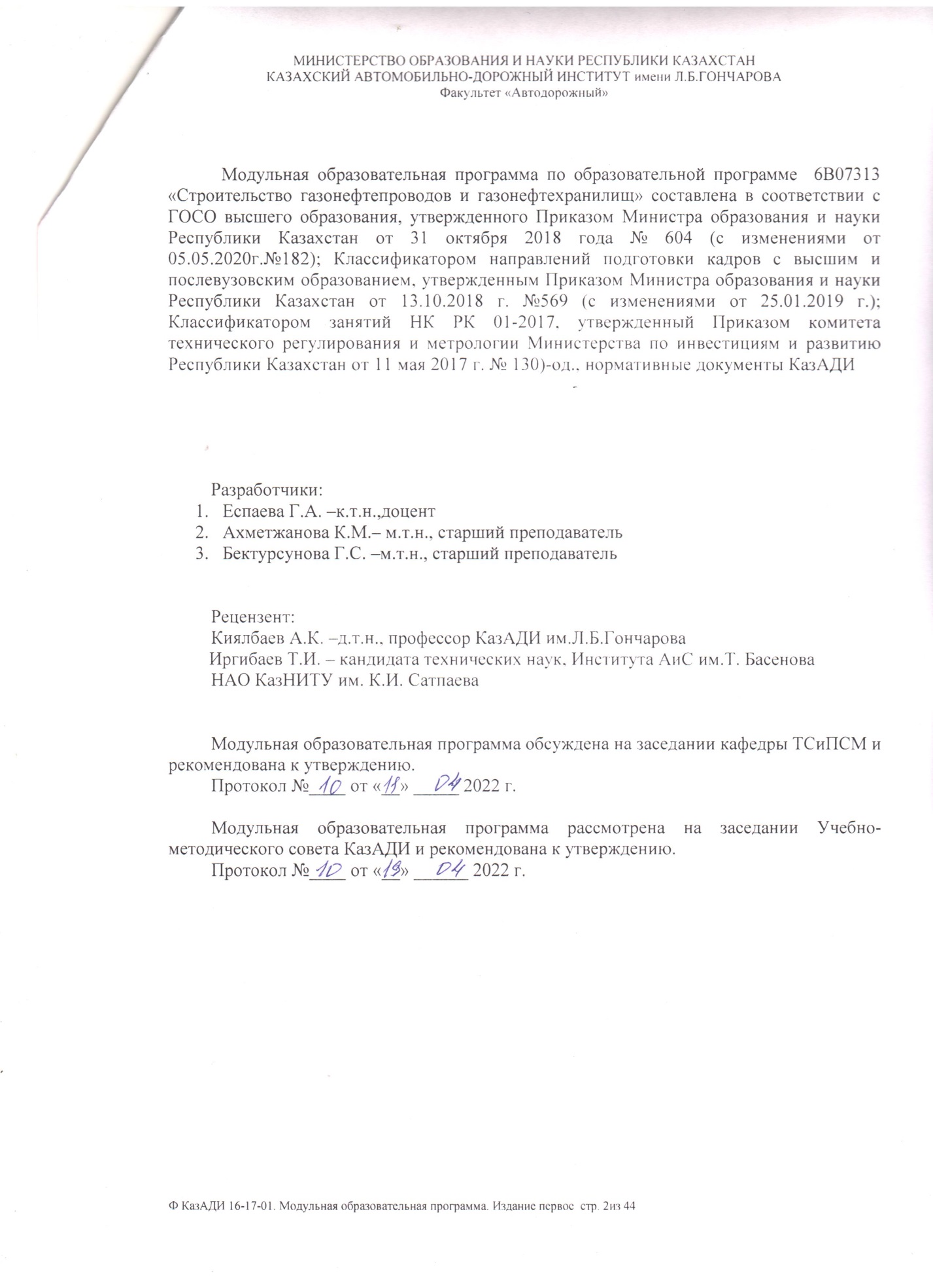 СОДЕРЖАНИЕПаспорт образовательной программы…………………………………………….4Пояснительная записка………………………………………………............  4Термины и определения……………………………………………………… 5Описание образовательной программы…………………………………............  6Матрица соотнесения результатов обучения по образовательной программе в целом с формируемыми компетенциями………………………… …………..  12Карта компетенций……………………………………………………………….. 14Карта учебного модуля……………………………………………………..........   24Сведения о дисциплинах образовательной программы……………………….  251. ПАСПОРТ ОБРАЗОВАТЕЛЬНОЙ ПРОГРАММЫПояснительная запискаЗнания и профессиональные навыки – ключевые ориентиры современной системы образования. С учётом нового курса «Казахстан - 2050» современный вуз должен обеспечить развитие системы инженерного образования и современных технических специальностей. Высшее образование должно ориентироваться в первую очередь на максимальное удовлетворение текущих и перспективных потребностей национальной экономики в специалистах.Образовательная программа разработана в соответствии со следующими нормативными документами: 1. Стратегический план развития РК до 2025 года, утвержденный Указом Президента Республики Казахстан №636 от 15.02. 2018 г; 2. Закон РК «Об образовании» от 27.07.2007 г. №319-111 11.07.2017г (с изменениями и дополнениями по состоянию на 04.07. 2018г.№171-VI.) 3. Государственная программа развития образования и науки РК на 2020-2025 годы, утвержденная Указом Президента РК № 988 от 27.12.2019 г.; 4. Правила организации учебного процесса по кредитной технологии обучения, утвержденные Приказом Министра МОН РК № 152 от 20.04.2011 г (с изменениями и дополнениями по состоянию на 12.10.2018 № 563.); 5. Государственный общеобязательный стандарт высшего образования, утвержденный Приказом Министра образования и науки Республики Казахстан от 31 октября 2018 года № 604 (с изменениями от 05.05.2020г. №182)  Зарегистрирован в Министерстве юстиции Республики Казахстан 1 ноября 2018 года № 17669. 6. Нормативно-правовые документы КазАДИ.Образовательная программа 6В07313 «Строительство газонефтепроводов и газонефтехранилищ» реализуется на основе лицензии KZ59LAA00017181 от 11 октября 2019 года, выданной Комитетом по контролю в сфере образования и науки Министерства образования и науки Республики Казахстан.Образовательная программа «Строительство газонефтепроводов и газонефтехранилищ» направлена на подготовку специалистов с присуждением академической степени «бакалавр техники и технологии» по образовательной программе 6В07313 «Строительство газонефтепроводов и газонефтехранилищ» с нормативным сроком обучения не менее 4-х лет.Миссия образовательной программы заключается в достижении предоставления высокого качества образовательных услуг в сфере высшего образования, лидерства посредством реализации принципов Болонского процесса и современных стандартов качества.Задача образовательной программы - Формирование общих и профессиональных компетенций в рамках освоения профессиональной программы, применение полученных знаний, умений, практического опыта в будущей профессиональной деятельности по строительству и эксплуатации объектов транспорта нефти и газа, хранения, распределения газа, нефти и нефтепродуктов.1.2 Термины и определенияВ настоящей образовательной программе используются термины и определения в соответствии с Законом РК «Об образовании», а также термины, принятые в Казахском автомобильно-дорожном институте им.Л.Б.Гончарова (КазАДИ):Бакалавриат: Профессиональная учебная программа высшего образования с нормативным сроком освоения не менее 4 года с присуждением академической степени бакалавр.Вид профессиональной деятельности – методы, способы, приемы, характер воздействия на объекты профессиональной деятельности с целью его изменения, преобразования.Дублинский дескриптор - Европейская рамка квалификации высшего образования. Описывает в обобщённом виде результаты обучения для различных уровней квалификации. Система дескрипторов является инвариантной, т.е. не привязанной к конкретному образовательному контексту, что облегчает сопоставление квалификаций. Дублинские дескрипторы представляют согласованные требования к оценке результатов обучения на каждом цикле высшего образования и могут применяться в национальных Зачетная единица (кредит) - мера трудоемкости образовательной программы.Компетенции – способность применять знания, умения и личностные качества для успешной деятельности в определенной области.Модуль - совокупность частей учебной дисциплины (курса) или учебных дисциплин (курсов), имеющая определенную логическую завершенность по отношению к установленным целям и результатам воспитания, обучения.Направление подготовки – совокупность образовательных программ различного уровня, направленных на подготовку специалистов для соответствующей профессиональной области.Область профессиональной деятельности – совокупность объектов профессиональной деятельности в их научном, социальном, экономическом, производственном проявлении.Объект профессиональной деятельности – системы, предметы, явления, процессы, на которые направлено воздействие.Результаты обучения - усвоенные знания, умения и освоенные компетенции.КазАДИ – высшее учебное заведение, которое:- реализует образовательные программы высшего и послевузовского профессионального образования по широкому спектру направлений подготовки;- выполняет фундаментальные и прикладные научные исследования по широкому спектру наук.2. ОПИСАНИЕ ОБРАЗОВАТЕЛЬНОЙ ПРОГРАММЫ3. МАТРИЦА СООТНЕСЕНИЯ РЕЗУЛЬТАТОВ ОБУЧЕНИЯ ПО ОБРАЗОВАТЕЛЬНОЙ ПРОГРАММЕ В ЦЕЛОМ С ФОРМИРУЕМЫМИ КОМПЕТЕНЦИЯМИ4. КАРТА КОМПЕТЕНЦИЙ5. КАРТА УЧЕБНОГО МОДУЛЯ6. СВЕДЕНИЯ О ДИСЦИПЛИНАХ ОБРАЗОВАТЕЛЬНОЙ ПРОГРАММЫПриложение 2.2Сведения о дисциплинахЦель образовательной программыПодготовка высококвалифицированных компетентных специалистов по строительству и эксплуатации объектов транспорта нефти и газа, хранения, распределения газа, нефти и нефтепродуктов.Карта направления подготовки кадров по образовательной программеКарта направления подготовки кадров по образовательной программеКод и классификация области образования6В07 Инженерные, обрабатывающие и строительные отраслиКод и классификация направлений подготовки6В073 Архитектура и строительствоКод и наименование образовательной программы6B07313-Строительство газонефтепроводов и газонефтехранилищКвалификационная характеристика выпускникаКвалификационная характеристика выпускникаАкадемическая степеньБакалавр техники и технологии по образовательной программе 6В07313 «Строительство газонефтепроводов и газонефтехранилищ»Перечень должностей специалистаВыпускники могут работать на следующих должностях:- инженер- специалист по газам- специалиста (ведущего и главного);- инженера (по категориям I, II, III, ведущего и главного);- начальника участка (базы, цеха, отдела);- заведующего мастерской (лаборатории, складом);- эксперта (по проектированию, строительству и содержанию транспортных сооружений);- менеджера, маркетолога (по трубопроводному строительству);- руководящих, научных и технических работников изыскательских, проектных, конструкторских и производственных организаций (предприятий).Область профессиональной деятельностиОбласть профессиональной деятельности выпускников: организация и проведение работ по сооружению объектов транспорта, хранения, распределения газа, нефти и нефтепродуктов, эксплуатации и ремонту оборудования газонефтепроводов и газонефтехранилищ.Объект профессиональной деятельностиОбъектами профессиональной деятельности специалиста являются проектирование, сооружение и эксплуатация магистральных нефте-, газо- и продуктопроводов, промысловых нефте- и газопроводов, насосных и компрессорных станций, газохранилищ и нефтебаз, автозаправочных станций и газонаполнительных станций. Функции профессиональной деятельностиБакалавр по образовательной программе  6В07313  «Строительство газонефтепроводов и газонефтехранилищ» должен быть подготовлен к выполнению следующих функций:- проведение геодезических, геологических, гидрологических и гидрометрических работ;- выполнение проектно-изыскательских работ;- разработка и осуществление технологических процессов строительства, ремонтов и текущего содержания объектов нефтегазовой отрасли;- организация, планирование и управление строительного производства.-Обслуживание и эксплуатация технологического оборудования.- Сооружение и эксплуатация объектов транспорта, хранения, распределения газа, нефти, нефтепродуктов.Виды профессиональной деятельностиБакалавр по образовательной программе  6В07313  «Строительство газонефтепроводов и газонефтехранилищ» может выполнять следующие виды профессиональной деятельности:- расчетно-проектную и технико-экономическую;- организационно-управленческую;- производственно-технологическую и эксплуатационную;- научную, экспериментально-исследовательскую;- правовую, экспертную и консультационную;- образовательную (педагогическую);Расчетно-проектная и технико-экономическая деятельность:- производство соответствующих расчетов конструкционных элементов зданий и сооружений транспортно-коммуникационного комплексов;- составление проектов и технико-экономическое обоснование строительства новых, ремонтов, текущего содержания и реконструкции существующих объектов транспортно-коммуникационного комплексов.Организационно-управленческая деятельность:- организация работы трудового коллектива исполнителей с созданием необходимых условий, оснащение (обеспечение) производства трудовыми и материальными ресурсами, принятие оптимальных управленческих решений в различных условиях производства;- нахождение оптимальных решений при возникновении трудовых споров по штатному расписанию, заработной плате, стоимости и качества выполнения различных видов работ, обеспечению безопасности жизнедеятельности, охране труда и соблюдению экологической безопасности на производственных территориях;- оценка производственных и непроизводственных затрат для обеспечения качества продукции строительно-ремонтного производства;- осуществление технического контроля и управление качеством в трубопроводном строительстве.Производственно-технологическая и эксплуатационная деятельность:-планирование и решение технологических задач, встречаемых в производственном процессе;- эффективное использование материалов и сырья, оборудования, техники, современных компьютерных программ расчетов и проектирования параметров технологических процессов;- организация и эффективное осуществление входного контроля качества сырья, производственного контроля полуфабрикатов и параметров технологических процессов, качества готовой продукции;- инженерно-техническая эксплуатация сооружений транспортно-коммуникационного комплексов.Научная, экспериментально-исследовательская деятельность:- осуществление фундаментальных и прикладных научных исследований при изучении объектов транспортно-коммуникационного и нефтегазового комплексов;- создание новых технологий производства;- выполнение опытно-конструкторских разработок;- производство анализа состояния и динамики объектов деятельности с использованием современных методов и способов;- производство научно обоснованных экспериментальных исследований на объектах транспортно-коммуникационного и нефтегазового комплексов;- проведение стандартных и сертификационных испытаний материалов и продукции;- осуществление метрологической проверки основных средств измерений, реагентов, углеводородного сырья и конечных продуктов.Правовая, экспертная и консультационная деятельность:- владение базовыми знаниями в области гражданского, финансового, коммерческого и других отраслей права;- умение ориентироваться в действующем законодательстве и способность применить отдельные юридические нормы в практической деятельности;- проведение экспертизы и оказание консультационной помощи при различных производственных ситуациях.Образовательная (педагогическая) деятельность:- владение функциями преподавания курсов по базовым дисциплинам, технологии, организации, планированию и управлению строительного производства, выполнением учебной работы в качестве учителя (преподавателя) в учреждениях среднего и профессионального образования (школы, гимназии, лицеи, колледжи).Перечень компетенцийОК1:Владеть знаниями об основных этапах и закономерностях исторического развития государства, проявлять активную гражданскую позицию, патриотизм, уважение и толерантность к культуре и традициям народов КазахстанаОК2:Осуществлять использование языковых и речевых средств на основе системы грамматического знания казахского,русского и иностранного языков для решения задач межличностного и межкультурного и профессионального взаимодействияОК3: Вырабатывать собственную нравственную и гражданскую позицию. Знать требования профессиональной этики и готовность поступать в соответствии с этими требованиями работы в команде нахождение решений в стандартных ситуацияхОК4: Уметь критически переосмысливать накопленный опыт, изменять при необходимости вид и характер своей профессиональной деятельностиОК5: Владеть навыками приобретения новых знаний и умений, необходимых для осуществления профессиональной деятельности, иметь высокую мотивацию к выполнению поставленных задач, стремиться к саморазвитию повышению квалификации и росту профессиональногоОК6: осуществлять научные исследования и проектную деятельность ,использовать научные методы и приемы исследования конкретной наукиОК7: Демонстрировать владение культуры письменной и устной речи, умение аргументировать и излагать свою позицию.БК8:Способен творчески применять полученные теоретические и практические знания в профессиональной деятельностиБК9: Знать основы предпринимательской деятельности управления производством и бизнесом для получения ожидаемых результатов в соответствующей областиБК10: Способен проявлять деловую и инновационную активность в предполагаемой области для решения поставленных задач БК11: Знать основные разделы математики, физики, инженерной графики; иметь базовые знания, необходимые для изучения профессиональных дисциплин БК12: Формировать и создавать документацию для сдачи (приема) оборудования нефтеперекачивающих станции, ремонт и диагностическое обследование, испытания трудопроводов.БК13: Уметь и знать  инженерно-техническое обеспечение и техническое обслуживание технологических трубопроводов, резервуарного парка, а также методы устранения типичных видов неполадок и неисправностей. БК14: Быть способным критически переосмысливать накопленный опыт, изменять при необходимости профиль своей профессиональной деятельности, осознавать социальную значимость своей будущей профессии, обладать высокой мотивацией к выполнению профессиональной деятельностиПК15: Владеть навыками нахождения компромисса между различными требованиями (стоимости, качества, безопасности и сроков исполнения) при долгосрочном и краткосрочном планировании и способность принимать оптимальные решения в области строительства газонефтепроводов и газонефтехранилищ, эксплуатации, ремонта модернизации.ПК16: Анализировать и изучать  технологический регламент эксплуатации магистральных трубопроводов и нефтеперекачивуюшую станции. ПК17: Быть готовым к  разработке проектно-сметной документации по транспортировке нефти и газа. ПК18: Уметь выполнять  расчет конструкционных элементов, расчетно-проектировочные работы резервуаров и их оборудования ПК19: Анализировать современных методов и способа проведения технико-экономического анализа состояния и динамики  работы резервуаров и их оборудования. ПК20: Владеть навыками эффективного и безопасного использования природных ресурсов, энергии и материалов при строительстве   магистральных трубопроводов и нефтеперекачивуюшую станции. ПК21: Владеть знаниями организационной структуры, методов управления трудовыми и материальными ресурсами, критериев эффективности применительно к предприятиям нефтегазовой отрасли. ПК22: Владеть знаниями основ физиологии труда и безопасности и  жизнедеятельности, умениями грамотно действовать в аварийных и чрезвычайных ситуациях, являющихся следствием эксплуатации  магистральных трубопроводов и газонефтехранилищ ПК23: Быть способным к анализу передового научно-технического опыта и тенденций развития технических средств и технологий строительства, эксплуатации,  магистральных трубопроводов и газонефтехранилищ ПК24: Быть способным к выполнению  теоретических, экспериментальных, вычислительных исследований по научно-техническому обоснованию инновационных технологий резервуаров при строительстве и добыче нефти и газа. ПК25: Быть способным к участию в составе коллектива исполнителей при выполнении  лабораторных экспериментальных исследовании физико-химических свойств нефтепродуктов.  ПК26: Владеть умением производить измерительные эксперименты магистральных труб и оценивать результаты.ПК27: Владеть умением  изучать и анализировать необходимую информацию, технические данные, показатели и результаты работы по совершенствованию технологических процессов эксплуатации, технического обслуживания и ремонта магистральных трубопроводов. ПК28: Быть способным использовать  передовые технологии нефтегазового оборудования с использованием  новых материалов и средств диагностики ПК29: Быть способным к самосовершенствованию и профессиональному росту личности с разносторонними техническими, гуманитарными и естественнонаучными знаниями и интересамиРезультаты обученияПосле успешного завершения этой программы обучающийся будет:ON1-Владеть базовыми знаниями по естественнонаучным, социально-гуманитарным и экономическим дисциплинам, способствующим формированию высокообразованной личности с широким кругозором и культурой мышления, культурой академической честности.ON2 - Владеть профессиональным казахским (русским) и иностранным языками в объеме, необходимом для бытового и профессионального общения, ведения деловой переписки и делопроизводства с использованием специальной профессиональной и научной терминологии, выражать свои мысли посредством достаточно убедительного научного текста.ON3 - Владеть профессиональными компетенциями и осознавать социальную значимость своей будущей профессии, обладать высокой мотивацией к выполнению профессиональной деятельности ON4 -  Знать требования охраны труда и основы экологической безопасности в строительной отрасли.ON5-  Знать государственные и международные стандарты  регулирующих строительную деятельность, управления качеством и действующие нормативные документы к ним ON6- Владеть основными принципами моделирования и проектирования на современных информационных платформах с учетом новых технологий, в том числе в смежных областях ON7- Уметь анализировать и оптимизировать проектные, инженерные и технологические решения, давать технико-экономическую оценку их эффективностиON8 - Знать основы производственных отношений и принципы менеджмента с учетом технических, финансовых и человеческих факторов  ON9- Обладать способностью приобретать новые знания с помощью современных информационных технологии и использовать их в сфере профессиональной деятельностиON10 - Обладать навыками работы в команде при выполнении междисциплинарных проектов на всех этапах их разработки и реализации ON11 - Соответствовать требованиям глобального интернационального рынка труда и быть готовым к смене социальной, экономической, профессиональных ролей и мобильности в современных условиях ON12- Демонстрировать способность к самосовершенствованию и повышению квалификации в течение всего периода профессиональной деятельности, приобретать научные, технические и социальные компетенции, опыт международного и межкультурного взаимодействияON1ON2ON3ON4ON5ON6ON7ON8ON9ON10ON11ON12ОК1++ОК2++ОК3+++ОК4+++ОК5+++ОК6+++ОК7+++БК8+++БК9+++БК10+++БК11+++БК12+++БК13+++БК14+++ПК15++++ПК16+++ПК17+++ПК18+++ПК19+++ПК20++ПК21++++++==ПК22++++ПК23++++++ПК24++++ПК25++++ПК26++++ПК27+++ПК28+++ПК29+++++Общеобразовательные компетенцииРезультат обученияОК1:Владеть знаниями об основных этапах и закономерностях исторического развития государства, проявлять активную гражданскую позицию, патриотизм, уважение и толерантность к культуре и традициям народов КазахстанаЗнает: исторические события, явления, факты, процессы, имевшие место на территории Казахстана с древнейших времен до наших дней; роль кочевой цивилизации в истории человечества; традиции и культуру народов Казахстана.Умеет: уважать традиции и культуру народов Казахстана, других народов мир, права и свободы человека и гражданина, основы правовой системы и законодательства Казахстана, объяснить феномен культуры, ее роль в жизнедеятельности человека.Владеет (навыки): ориентироваться в культурной среде современного общества.ОК2:Осуществлять использование языковых и речевых средств на основе системы грамматического знания казахского,русского и иностранного языков для решения задач межличностного и межкультурного и профессионального взаимодействияЗнает: Использование языковых и речевых средств на основе системы грамматического знания казахского, русского и иностранного языков; уметь построить конструктивный диалог, общения в поликультурном, полиэтичном  и многоконфессиональном обществе, быть способным к сотрудничеству; уметь грамотно пользоваться языком предметной области, строго доказать утверждение, формулировать результат.Владеет (навыки): жанровым разнообразием функциональных стилей языка в их устной и письменной формах; способен к систематизации этих средств в соответствии с ситуацией, функциональным стилем и жанром речи..ОК3: Вырабатывать собственную нравственную и гражданскую позицию. Знать требования профессиональной этики и готовность поступать в соответствии с этими требованиями работы в команде нахождение решений в стандартных ситуацияхЗнает: этические и правовые нормы, принципы гуманизма, демократии, регулирующие с учетом социальной политики государства отношения человека с человеком, обществом, окружающей средой. Умеет: анализировать  и принимать решения в нестандартных ситуациях, соблюдая принципы социальной и этической ответственности; находить компромиссы, соотносить свое мнение с мнением коллектива; жить в коллективе, семье, социуме, мире, воспитывать в себе принятие и понимание другого  человека, отношение к нему как к ценности; развить чувство понимания взаимозависимости в мире, коммуникативность.Владеет (навыки): методами анализа значимых социально-этических проблем; обладает способностью к интеллектуальной сфере общения, не подвержен предрассудкам, в том числе шовинистического характера; личной ответственности за достоверность распространяемой информации.ОК4: Уметь критически переосмысливать накопленный опыт, изменять при необходимости вид и характер своей профессиональной деятельностиЗнает: принципы и современные методами управления операциями в различных сферах научной деятельности.  Умеет: выдвигать инновационные идеи и нестандартные подходы к их реализацииВладеет (навыки): методами и специализированными средствами для аналитической работы и научных исследованийОК5: Владеть навыками приобретения новых знаний и умений, необходимых для осуществления профессиональной деятельности, иметь высокую мотивацию к выполнению поставленных задач, стремиться к саморазвитию повышению квалификации и росту профессионального развитияЗнает: принципы функционирования профессионального коллектива, понимает роль корпоративных норм и стандартов. Умеет: принять правильное решение в случае возникновения нестандартных ситуаций или неверных действий.Владеет (навыки): этическими и правовыми нормами поведения,  методами принятия решений в нестандартных ситуациях, исключающими негативные последствияОК6: осуществлять научные исследования и проектную деятельность ,использовать научные методы и приемы исследования конкретной наукиЗнает: методологические основы научного познания и научного творчества.Умеет: применять методы научного познания в исследовательской творческой деятельности: методы эмпирического исследования, методы теоретического познания, общенаучные логические методы и приемыВладеет (навыки): навыками построения качественных прогнозов с использованием статистического моделирования, для корректных принятий управленческих решений.ОК7: Демонстрировать владение культуры письменной и устной речи, умение аргументировать и излагать свою позицию.Знает: возможные нестандартные ситуации, возникающие в процессе профессиональной деятельности; технологии межличностного общения и работы в группе, управления работой в групповой разработке.Умеет: действовать в нестандартных ситуациях, возникающих в процессе профессиональной деятельности; кооперироваться с коллегами и партнерами для достижения профессиональных задач; работать в коллективе и команде, эффективно общаться с коллегами, руководством, потребителями.Владеет (навыки): методами и приемами работы в нестандартных ситуациях, возникающих в процессе профессиональной деятельности; владеть навыками руководства людьми (исполнителями) и деловыми процессамиБазовые компетенцииРезультат обученияБК8:Способен творчески применять полученные теоретические и практические знания в профессиональной деятельностиЗнает: пути и средства устранения недостатков, препятствующих успешному личностному и профессиональному развитию и росту. Умеет: оценивать свои возможности на основе анализа материалов самопознания и требований учебной и будущей профессиональной деятельности.Владеет (навыки): навыками применения полученные знания на практике.БК9: Знать основы предпринимательской деятельности, управления производством и бизнесом для получения ожидаемых результатов в соответствующей областиЗнает: основные результаты новейших экономических исследований; основные группы методов экономического исследования и особенности их применения в конкретном исследовании;  социальные последствия экономических проблем общества; пути внедрения достижений экономики в профессиональной деятельности; основные   правила   и нормы   научной   организации   труда.Умеет: разрабатывать правильную       стратегию     решения      поставленных  экономических      задач  для  достижения   наилучшего   конечного             результата; выражать     и   обосновывать     свою   позицию   по   выбору      методов     решения  поставленных        задач; применять современный математический инструментарий для решения содержательных экономических задач; анализировать данные отечественной и зарубежной статистики о социально-экономических процессах и явлениях.Владеет (навыки): использования современных методов сбора, обработки и анализа экономических  данных, необходимых для расчета экономических и социально-экономических показателей, характеризующих деятельность объектов профессиональной деятельности; применяет результаты анализа на объектах профессиональной деятельности; анализирует данные отечественной и зарубежной статистики о социально-экономических процессах и явлениях, выявлять тенденции изменения социально-экономических показателей.БК10: Способен проявлять деловую и инновационную активность в предполагаемой области для решения поставленных задачЗнает: принципы и современные методами управления операциями в различных сферах научной деятельности.  Умеет: выдвигать инновационные идеи и нестандартные подходы к их реализацииВладеет (навыки): методами и специализированными средствами для аналитической работы и научных исследованийБК11: Знать основные разделы математики, физики, инженерной графики; иметь базовые знания, необходимые для изучения профессиональных дисциплинЗнает: термины и  классификации в профессиональной области, правила и показатели в решениях профессиональных задач с использованием разделов физики,  математики, инженерной графики, требования к технике безопасности;Умеет: самостоятельно практически применять базовые знания в области  решения технических задач устойчивого функционирования зданий и сооружений гражданского и промышленного назначения, а также вопросов и задач профессиональной деятельности Владеет (навыки): навыками самостоятельного решения задач и применения базовых знаний, необходимых для изучения профессиональных дисциплин знаний, с учетом  основных разделов математики, физики, инженерной графики и базовых дисциплин.БК12:  Формировать и создавать документацию для сдачи (приема) оборудования нефтеперекачивающих станции, ремонт и диагностическое обследование, испытания трудопроводов.Знает: основные понятия, термины и  классификации в профессиональной области, правила и показатели в решениях профессиональных задачУмеет: применять полученные знания на должном уровне в профессиональной практике, проектировании и строительстве газонефтепроводов.Владеет (навыки): навыками самостоятельного решения задач и применения полученных знаний в профессиональной сфере, необходимых для дальнейшего профессионального ростаБК13: Уметь и знать  инженерно-техническое обеспечение и техническое обслуживание технологических трубопроводов, резервуарного парка, а также методы устранения типичных видов неполадок и неисправностей Знает: общие структуры в области технологии, эксплуатации, ремонта  трубопроводов и  резервуаров;Умеет: работать методами доводки и освоения технологических процессов производства строительных материалов, изделий и конструкций; выбирать соответствующий материал для конструкций, работающих в заданных условиях эксплуатации и производить испытания строительных материалов по стандартным методикам.Владеет (навыки): владение технологией, методами доводки и освоения технологических процессов производства строительных материалов, изделий и конструкцийБК14: Быть способным критически переосмысливать накопленный опыт, изменять при необходимости профиль своей профессиональной деятельности, осознавать социальную значимость своей будущей профессии, обладать высокой мотивацией к выполнению профессиональной деятельностиЗнает: основные моменты анализа и выбора в полученной информации, обобщению,  восприятию информации, постановки цели и выбору путей ее достижения, основные модели построения диалога в профессиональной сфере;Умеет: вести дискуссию, вступать в диспут, готовить выступления на заданную тему; строить тексты разных типов речи на основе применения полученных знаний и формированию выводов по конкретным профессиональным вопросамВладеет (навыки): способность реализовать коммуникативную компетенцию в разных сферах общения; способность анализировать и воспринимать информацию, строить последовательность постановки цели и выбора путей ее достижения, применять профессиональные знания в процессе построения цели, применять языковую компетенцию для построения правильно речевых высказыванийПрофессиональные компетенцииРезультаты обученияПК15: Владеть навыками нахождения компромисса между различными требованиями (стоимости, качества, безопасности и сроков исполнения) при долгосрочном и краткосрочном планировании и способность принимать оптимальные решения в области строительства газонефтепроводов и газонефтехранилищ, эксплуатации, ремонта модернизации.Знает: архитектурные особенности современных ЭВМ и компьютерных систем; современные программно-технические инструменты для обработки информации; методы поиска и анализа необходимой информации, технических данных, показателей и результатов работы.Умеет: проводить анализ необходимой информации, технических данных, показателей и результатов работы; способен к выбору наиболее эффективных методов, способов и средств получения, хранения и переработки информации в зависимости от конкретных целей и задач профессиональной деятельности.Владеет (навыки): стандартными программными средствами в области профессиональной деятельности, способен выполнять обобщение и систематизацию полученных данных, передавать результат проведенных исследований в виде конкретных рекомендаций в терминах предметной области знания.ПК16: Анализировать и изучать  технологический регламент эксплуатации магистральных трубопроводов и нефтеперекачивуюшую станции.Знает: общие структуры в области технологии, методики контроля качества материалов и проверки материалов на соответствие заявленным сертификатам качества; методики расчета потребности материалов для изготовления конкретных видов изделий; взаимосвязь состава, строения и свойств материала, принципы оценки показателей качества;Умеет: работать методами доводки и освоения технологических процессов производства строительных материалов, изделий и конструкций; выбирать соответствующий материал для конструкций, работающих в заданных условиях эксплуатации и производить испытания резервуаров  по стандартным методикам.Владеет (навыки): владение технологией, методами доводки и освоения технологических процессов производства строительных материалов, изделий и конструкцийПК17: Быть готовым к  разработке проектно-сметной документации по транспортировке нефти и газа.Знает: общие структуры расчетно-проектировочных работ, конструкционных элементов в области технологии производства трубопроводного и транспортного строительства методики расчета потребности материалов для изготовления конкретных видов изделий; взаимосвязь состава, строения и свойств материала, принципы оценки показателей качества;Умеет: работать методами доводки и освоения технологических процессов технологии производства транспортного строительства; выбирать соответствующий материал для конструкций, работающих в заданных условиях эксплуатации и производить испытания строительных материалов по стандартным методикам.Владеет (навыки): самостоятельная разработка проектно-сметной документации в области технологии производства трубопроводного  строительства; расчетно-проектировочные работы конструкционных элементов в области технологии производства транспортного и трубопроводного  строительстваПК18: Уметь выполнять  расчет конструкционных элементов, расчетно-проектировочные работы резервуаров и их оборудования. Знает: Знание основных положений, нормативных правовых актов, регулирующих строительную деятельность, технических условий, строительных норм и правил и других нормативных документов по проектированию, технологии, организации строительного производства.Умеет: применять нормативные данные для конкретных регионов, находить нужные данные из таблиц нормативных документов к конкретной задаче; применять методику расчета строительных конструкций и применить в целях решений конкретного задания; способность к вынесению суждений, оценки идей и формулированию выводов по конкретным профессиональным вопросамВладеет (навыки): навыками самостоятельной работы с нормативными документами в области геотехники и возведения зданий и сооружений жилого, гражданского и промышленного назначений, знаниями при решении проблем при возникновении рисков и чрезвычайных ситуаций; производить расчет на прочность, жесткость и устойчивость отдельных элементов конструкции; производить расчет на прочность и жесткость отдельных элементов конструкции на кручение, косой изгиб; внецентренное сжатие, растяжение; определить форму и размеров поперечного сечения конструктивных элементов; проверить несущую способность основных несущих изгибаемых элементов строительных  конструкцийПК19:  Анализировать современных методов и способа проведения технико-экономического анализа состояния и динамики  работы резервуаров и их оборудования. Знает: требования расчета строительных конструкций и применение их в целях решений конкретных задач; свойства и физико-механические характеристики конструкционных материалов, применямых в современном строительстве: бетона, арматуры, железобетона, конструкционных сталей и алюминиевых сплавов, сортамент стального проката, конструкции из дерева и пластических масс;Умеет: применять нормативные данные для конкретных регионов, находить нужные данные из таблиц нормативных документов к конкретной задаче; применять методику расчета строительных конструкций и применить в целях решений конкретного задания; способность к вынесению суждений, оценки идей и формулированию выводов по конкретным профессиональным вопросамВладеет (навыки): навыками самостоятельной работы с нормативными документами в области геотехники и возведения зданий и сооружений жилого, гражданского и промышленного назначений, знаниями при решении проблем при возникновении рисков и чрезвычайных ситуаций; производить расчет на прочность, жесткость и устойчивость отдельных элементов конструкции; производить расчет на прочность и жесткость отдельных элементов конструкции на кручение, косой изгиб; внецентренное сжатие, растяжение; определить форму и размеров поперечного сечения конструктивных элементов; проверить несущую способность основных несущих изгибаемых элементов строительных  конструкцийПК20: Владеть навыками эффективного и безопасного использования природных ресурсов, энергии и материалов при строительстве   магистральных трубопроводов и нефтеперекачивуюшую станции.Знает: требования расчета и применение решений конкретных задач; свойства и физико-механические характеристики конструкционных материалов, применямых в современном строительстве: бетона, арматуры, железобетона, конструкционных сталей и алюминиевых сплавов, сортамент стального проката, конструкции из дерева и пластических масс;Умеет: применять нормативные данные для конкретных регионов, находить нужные данные из таблиц нормативных документов к конкретной задаче; применять методику расчета строительных конструкций и применить в целях решений конкретного задания; способность к вынесению суждений, оценки идей и формулированию выводов по конкретным профессиональным вопросамВладеет (навыки): навыками самостоятельной работы с нормативными документами в области геотехники и возведения земляного полотна; производить расчет на прочность и жесткость отдельных элементов конструкции на кручение, косой изгиб; внецентренное сжатие, растяжение; определить форму и размеров поперечного сечения конструктивных элементов; проверить несущую способность основных несущих изгибаемых элементов строительных  конструкцийПК21: Владеть знаниями организационной структуры, методов управления трудовыми и материальными ресурсами, критериев эффективности применительно к предприятиям нефтегазовой отрасли.Знает: методику расчетно-проектировочных работ конструкционных элементов в области технологии производства транспортного строительства, общие структуры в области технологии, методики контроля качества материалов и проверки материалов на соответствие заявленным сертификатам качества; методики расчета потребности материалов для изготовления конкретных видов изделий; взаимосвязь состава, строения и свойств материала, принципы оценки показателей качества;Умеет общие структуры в области технологии, методики контроля качества материалов и проверки материалов на соответствие заявленным сертификатам качества; методики расчета потребности материалов для изготовления конкретных видов изделий; взаимосвязь состава, строения и свойств материала, принципы оценки показателей качества; анализировать данные отечественной и зарубежной статистики о социально-экономических процессах и явлениях.Владеет (навыки): самостоятельная разработка проектно-сметной документации в области технологии производства транспортного строительства; владение методиками контроля качества расчетно-проектировочных работ конструкционных элементов  в области транспортного строительства на соответствие заявленным сертификатам качества; методики расчета потребности материалов для изготовления конкретных видов изделий; владение технологией, методами доводки и освоения технологических процессов технологии производства транспортного строительства.ПК22: Владеть знаниями основ физиологии труда и безопасности и  жизнедеятельности, умениями грамотно действовать в аварийных и чрезвычайных ситуациях, являющихся следствием эксплуатации  магистральных трубопроводов и газонефтехранилищЗнает: общие структуры умения грамотно действовать в аварийных и чрезвычайных ситуациях, являющихся следствием эксплуатации и ремонта  в области производства транспортного строительства на современном этапе развития; контроля качества материалов и проверки материалов на соответствие заявленным сертификатам качества; методики расчета потребности материалов для изготовления конкретных видов изделий; взаимосвязь состава, строения и свойств материала, принципы оценки показателей качества;Умеет: применять знания и своевременно выполнять действия по безопасности и  жизнедеятельности, грамотно действовать в аварийных и чрезвычайных ситуациях, являющихся следствием эксплуатации и ремонта  в области производства транспортного строительства на современном этапе развития; выбирать соответствующий материал для конструкций, работающих в заданных условиях эксплуатации Владеет (навыки): владение технологией, методами знания и своевременно выполнять действия по безопасности и  жизнедеятельности, грамотно действовать в аварийных и чрезвычайных ситуациях, являющихся следствием эксплуатации и ремонта  в области производства транспортного строительстваПК23: Быть способным к анализу передового научно-технического опыта и тенденций развития технических средств и технологий строительства, эксплуатации,  магистральных трубопроводов и газонефтехранилищЗнает: основные направления развития научно-технического процесса в отрасли строительства, состав и последовательность разработки организационно-технической и технологической документации, вопросы организации проектирования и изысканий строительства, организацию контроля качества, организацию материально-технического обеспечения, методы решения фундаментальных задач управления;Умеет: иметь способность реализовать коммуникативную компетенцию слушать и понимать устную информацию с последующей передачей содержания; производить измерительные эксперименты и оценивать результаты измерений вести деловую документацию в рамках изученного;Владеет (навыки):иметь способность анализировать и воспринимать информацию, строить последовательность постановки цели и выбора путей ее достижения, применять профессиональные знания в процессе измерительных экспериментов и оценивать результаты измеренийПК24: Быть способным к выполнению  теоретических, экспериментальных, вычислительных исследований по научно-техническому обоснованию инновационных технологий резервуаров при строительстве и добыче нефти и газа. Знает: основные направления развития научно-технического процесса в отрасли строительства, состав и последовательность разработки организационно-технической и технологической документации, вопросы организации проектирования и изысканий строительства, организацию контроля качества, организацию материально-технического обеспечения, методы решения фундаментальных задач управления;Умеет: иметь способность реализовать коммуникативную компетенцию слушать и понимать устную информацию с последующей передачей содержания; производить измерительные эксперименты и оценивать результаты измерений вести деловую документацию в рамках изученного;Владеет (навыки): работы с современными информационными технологиями поиска, сбора, обработки, анализа и хранения научно-технологической информации, стандартными программными продуктами в области профессиональных интересов; иметь способность анализировать и воспринимать информацию, строить последовательность постановки цели и выбора путей ее достижения, применять профессиональные знания в процессе измерительных экспериментов и оценивать результаты измеренийПК25: Быть способным к участию в составе коллектива исполнителей при выполнении  лабораторных экспериментальных исследовании физико-химических свойств нефтепродуктов. Знает: основные направления развития научно-технического процесса в отрасли строительства, состав и последовательность разработки организационно-технической и технологической документации, вопросы организации проектирования и изысканий строительства, организацию контроля качества, организацию материально-технического обеспечения, методы решения фундаментальных задач управления;Умеет: иметь способность реализовать коммуникативную компетенцию слушать и понимать устную информацию с последующей передачей содержания; производить измерительные эксперименты и оценивать результаты измерений вести деловую документацию в рамках изученного;Владеет (навыки): способным к участию в составе коллектива исполнителей при выполнении  лабораторных, стендовых, полигонных, приемо-сдаточных и иных видов испытаний систем и средств эксплуатации, технического обслуживания; работы с современными информационными технологиями поиска, сбора, обработки, анализа и хранения научно-технологической информации, стандартными программными продуктами в области профессиональных интересов; иметь способность анализировать и воспринимать информацию, строить последовательность постановки цели и выбора путей ее достижения, применять профессиональные знания в процессе измерительных экспериментов и оценивать результаты измеренийПК26: Владеть умением производить измерительные эксперименты магистральных труб и оценивать результаты.Знает: основные моменты анализа и выбора в полученной информации, обобщению,  восприятию информации, постановки цели и выбору путей ее достижения,  основные модели построения плана экспериментов, оценивать результаты измерений;Умеет: иметь способность реализовать коммуникативную компетенцию слушать и понимать устную информацию с последующей передачей содержания; производить измерительные эксперименты и оценивать результаты измерений; вести деловую документацию в рамках изученного;Владеет (навыки):иметь способность анализировать и воспринимать информацию, строить последовательность постановки цели и выбора путей ее достижения, применять профессиональные знания в процессе измерительных экспериментов и оценивать результаты измеренийПК27: Владеть умением  изучать и анализировать необходимую информацию, технические данные, показатели и результаты работы по совершенствованию технологических процессов эксплуатации, технического обслуживания и ремонта магистральных трубопроводов.Знает: основные моменты анализа и выбора в полученной информации, обобщению,  восприятию информации, постановки цели и выбору путей ее достижения, основные модели построения предложений, текста (монолога), диалога;Умеет: иметь способность реализовать коммуникативную компетенцию в разных сферах общения; вести дискуссию, вступать в диспут, готовить выступления на заданную тему; строить тексты разных типов речи на основе применения полученных знаний; вести деловую документацию в рамках изученного;Владеет (навыки): иметь способность анализировать и воспринимать информацию, строить последовательность постановки цели и выбора путей ее достижения, применять профессиональные знания в процессе построения цели, применять языковую компетенцию для построенияПК28: Быть способным использовать  передовые технологии нефтегазового оборудования с использованием  новых материалов и средств диагностикиЗнает: Знание охраны труда и техники безопасности,   в области производства транспортного строительства на современном этапе развития; контроля качества материалов и проверки материалов на соответствие заявленным сертификатам качества; методики расчета потребности материалов для изготовления конкретных видов изделий; взаимосвязь состава, строения и свойств материала, принципы оценки показателей качества;Умеет: применять знания и своевременно выполнять действия по безопасности и  жизнедеятельности, грамотно действовать в аварийных и чрезвычайных ситуациях, являющихся следствием эксплуатации и ремонта  в области производства транспортного строительства на современном этапе развития; выбирать соответствующий материал для конструкций, работающих в заданных условиях эксплуатации Владеет (навыки): обеспечения техники безопасности;  анализ, организацию и проведение служебного расследования, предотвращение повторения подобных происшествий; классификации происшествий на строительной площадке и сходов и столкновений транспортных средств, пожаров, взрывов и т.д.; правовую и нормативно-техническую документацию, связанную со служебным расследованием; меры профилактики в случаях брака.ПК29: Быть способным к самосовершенствованию и профессиональному росту личности с разносторонними техническими, гуманитарными и естественнонаучными знаниями и интересамиЗнает: основные понятия, термины и  классификации в профессиональной области, правила и показатели в решениях профессиональных задач, методы решения задач по проектированию и строительству, реконструкции объектовУмеет: применять полученные знания на должном уровне в профессиональной практике, проектировании и строительстве, реконструкции зданий и сооружений жилого, гражданского и промышленного назначений; квалифицированно, технически грамотно использовать современные машины, оборудование и средства автоматизации при производстве строительных работ;Владеет (навыки): демонстрировать понимание основ и методов логического анализа в профессиональной сфере, развивать профессиональное и логическое мышления; путем интегрирования полученных знаний выносить суждения и принимать решения на основе неполной или ограниченной информации креативно мыслить и творчески подходить к решению проблем в профессиональной сфере; технологические возможности строительных машин с основным и сменными видами рабочего оборудования, условия достижения наивысшей производительности; в социально-исторических  и культурных ценностях, традициях, обычаях для применения  их в своей профессиональной деятельности.Название модуляКомпетенцииРезультаты обучения  Общеобразовательные дисциплины  Общеобразовательные дисциплиныМодуль социально-политических знанийОК1,ОК2,ОК3ON1, ON3Модуль полиязычной  подготовкиОК4,ОК5ON2, ON3Технический модульОК6,ОК7ON1, ON2, ON5Математический модульОК2,ОК5,ОК6ON2, ON3Профессиональный иностранный модульОК4,ОК5ON1, ON2, ON3Модуль дополнительного обученияОК1,ОК2,ОК3ON1, ON2, ON3Базовые дисциплиныБазовые дисциплиныМодуль теоретических основ строительства БК8,БК9,БК10ON5, ON6, ON7Модуль инженерно-технической подготовки и механикиБК10,БК11,БК12ON6, ON7, ON10Модуль планирования и проектированияБК13,БК14ON4- ON6Модуль инженерно-технической подготовки и материаловеденияБК9,БК10,БК14ON7, ON8,ON11Профилирующие дисциплиныПрофилирующие дисциплиныМодуль технологий строительства, ремонта и реконструкцийПК15-ПК22ON5- ON9Модуль контроля, диагностики и безопасностиПК23-ПК29ON4, ON6, ON7, ON8, ON12№Наименование дисциплиныКраткое описание дисциплины(30-50 слов)Кол-во кредитовКол-во кредитовФормируемые результаты обученияЦикл общеобразовательных дисциплин-56 кредитовОбязательный компонент ООД -51 кредитовЦикл общеобразовательных дисциплин-56 кредитовОбязательный компонент ООД -51 кредитовЦикл общеобразовательных дисциплин-56 кредитовОбязательный компонент ООД -51 кредитовЦикл общеобразовательных дисциплин-56 кредитовОбязательный компонент ООД -51 кредитовЦикл общеобразовательных дисциплин-56 кредитовОбязательный компонент ООД -51 кредитовЦикл общеобразовательных дисциплин-56 кредитовОбязательный компонент ООД -51 кредитов1Современная история КазахстанаДисциплина характеризует объективные исторические знания об основных этапах истории современного Казахстана; направить внимание студентов на проблемы становления и развития независимой государственности в Казахстане, духовной культуры, непрерывности и преемственности этногенеза; довести до сознания студентов сущность фундаментальных проблем истории, обучить их научным методам исторического познания, сформировать у них научное мировоззрение и гражданскую позицию.5ON1, ON3ON1, ON32ФилософияДисциплина нацелена на изучение обновленного содержания общеобразовательной дисциплины «Философия», формирование у студентов открытости сознания, понимания национального кода и самосознания, духовной модернизации, конкурентоспособности, реализма и прагматизма, независимого критического мышления, культа знания и образования, навыка применения в практической деятельности ключевых мировоззренческих понятий «справедливость», «достоинство» и «свобода», развитие и укрепление ценностей толерантности, межкультурного диалога и мировой культуры.5ON1, ON3ON1, ON33Психология. Дисциплина «Психология» формирует целостное представление о психологических и личностных особенностях человека, межличностного и группового общения, формирования понимания закономерностей функционирования человека в различных группах и представление о социально-психологических особенностях различных видов социальных групп.2ON1, ON3ON1, ON34КультурологияДисциплина «Культурология» раскрывает основы природы культурологических явлений и процессов, специфику законов функционирования и развития культуры; дает представление об основаных понятиях культурологии; методах анализа конкретных феноменов культуры, типологию культур; энтическую и национальную, элитарную и массовую культуры.2ON1, ON3ON1, ON35СоциологияДисциплина «Социология» освещает вопросы связанные с факторами формирования личности и проблемами ее социализации законами и формами регулирования социального поведения; рассматривает проблематику исследований, ведущихся в рамках отдельных отраслей социологического знания. Особое место отводится в курсе рассмотрению процедур, методов и техники прикладных социологических исследований в разных сферах жизнедеятельности.2ON1, ON3ON1, ON36Политология«Политология» рассматриваются история, методология и основные современные теории политической науки. Содержание данного учебного курса позволяет получить объёмное и целостное  представление об истории и современном состоянии политической науки, об общепринятых и альтернативных теориях и подходах.2ON1, ON3ON1, ON37Информационно-коммуникационные технологии (на английском языке)Дисциплина характеризует ИКТ использование множества современных устройств обработки информации. Под ИКТ можно понимать заданную последовательность операций сбора, ввода, передачи, хранения, упорядочивания, сортировки, поиска, обработки, преобразования, отображения и распределения информации, проводимой в информационной системе на основе использования ресурсов программно–аппаратных средств вычислительной техники. 5ON2, ON9ON2, ON98Иностранный языкКурс английского языка имеет коммуникативно- и профессионально-ориентированный характер и его задачи определяются коммуникативными и познавательными потребностями специалистов; он способствует стимулированию интеллектуального и эмоционального развития личности обучаемого, его подготовке к восприятию чужой культуры и приобщению к общечеловеческим ценностям, владение навыками использования иностранного языка в устной и письменной форме в сфере профессиональной коммуникации10ON2, ON3ON2, ON39Казахский (русский) языкДисциплина формирует навыки общения  и умения, развивая творческо-интеллектуальные способности, овладевают дополнительным по отношению к казахскому (русскому) языку средством общения и получают глубокое и качественное профессиональное образование. В процессе обучения студенты познают методы и приемы различного анализа текста, используют систему предметных и языковых знаний для решения задач учебно – профессионального общения. 10ON2, ON3ON2, ON310Физическая культураДисциплина формирует знания в области условий сохранения и укрепления здоровья человека, включая планирование мероприятий, направленных на сохранение и укрепление здоровья, соблюдение требований к охране труда и технике безопасности в процессе занятий физкультурой, соблюдение санитарных правил и норм к условиям организации физкультурно-оздоровительной работы, проведение физкультурно-оздоровительной и просветительско-методической работы.8ON3, ON1ON3, ON1Компонент по выбору – 5 кредитовКомпонент по выбору – 5 кредитовКомпонент по выбору – 5 кредитовКомпонент по выбору – 5 кредитовКомпонент по выбору – 5 кредитовКомпонент по выбору – 5 кредитов11Экология и безопасность жизнедеятельностиДисциплина формирует знания в области экологии в решении современных экономических  и политических  проблем, а также  задачи, которые разделяются на группы: организация и обеспечение защиты населения от последствий аварий, катастроф, стихийных бедствий и применения современных средств поражения; организация и проведение спасательных и других неотложных работ (СиДНР) в очагах поражения и зонах катастрофического затопления, а также других мероприятиях по ликвидации последствий катастроф.55ON3, ON412Экология и устойчивое развитиеДисциплина формирует знания в области экологии в решении современных экономических и политических проблем; организм и среда; типы наземных и водных экосистем; аутэкология; демэкология; синэкология; функции экосистем: энергетический обмен и круговорот веществ, целостность и устойчивость экосистем, экологические сукцессии; понятие о биоценозе, биогеоценозе,  экосистеме; учение о биосфере и ноосфере; природные ресурсы и рациональное природопользование; охрана природы и экологические проблемы современности.55ON3, ON4Цикл базовых дисциплин-112 кредитовВузовский компонент -28 кредитовЦикл базовых дисциплин-112 кредитовВузовский компонент -28 кредитовЦикл базовых дисциплин-112 кредитовВузовский компонент -28 кредитовЦикл базовых дисциплин-112 кредитовВузовский компонент -28 кредитовЦикл базовых дисциплин-112 кредитовВузовский компонент -28 кредитовЦикл базовых дисциплин-112 кредитовВузовский компонент -28 кредитов13Физика Дисциплина формирует знания в области обучаемых системы базовых понятий физики и представлений о современной физической картине мира, а также выработка умений применять физические знания как в профессиональной деятельности, так и для решения жизненных задач.  Обладая логической  стройностью и опираясь на экспериментальные факты, дисциплина формирует у студентов подлинно научное мировоззрение.44ON1, ON3, ON7, ON1014Инженерная геодезияКурс «Инженерная геодезия» содержит понятийные категории, касающиеся теоретических  основ  определяющие требования к качеству планово-картографического материала, способы,   приемы   и   современные   технические   средства   выполнения проектно-изыскательных работ в землеустройстве, источники    погрешностей   технических   действий    и    их   влияние    на конечный результат.55ON3, ON4, ON5, ON715Строительные материалыДисциплина характеризуется, как материаловедение – одна из главных дисциплин для строителей всех профессий. Целью преподавания дисциплины, как одной из первых инженерных дисциплин является подготовка специалиста, хорошо знающего материаловедческие основы получения строительных материалов с требуемыми свойствами; вопросы  долговечности материалов; их роль в обеспечении высокого эксплуатационного качества, экологической чистоты, экономичности и эстетичности. 66ON5, ON11, ON1216Учебная практикаУчебная практика является необходимой составляющей учебного процесса по подготовке специалистов по специальности «Транспортное строительство». Учебная практика проводится на базе выпускающей кафедры, где рассматриваются и изучаются вопросы сферы профессиональной деятельности будущего специалиста бакалавра  знакомиться с кратким содержанием изучаемых базовых и профилирующих дисциплин .11ON3, ON4, ON617Производственная практикаПроизводственная практика студентов нацелена на этапы содействия подготовки квалифицированных специалистов, цель которого- закрепить на практике теоретические знания ,полученные студентами в процессе обучения, а также углубить и развить навыки практической работы на предприятиях с учетом особенностей различных организаций33ON3, ON4, ON6,  ON718Профессионально- ориентированный иностранный язык                                                      Дисциплина «Профессионально-ориентированный иностранный язык» (английский) является обязательной общеобразовательной дисциплиной, которая включает курс грамматики, лексический материал профессионального характера и тексты профессиональной направленности. При изучении данной дисциплины студент сможет научиться осуществлять устное и письменное общение на иностранном языке в профессиональной сфере при ведущей роли чтения44ON2, ON3, ON519Высшая математика Дисциплина формирует комплекс знаний, умений и навыков в формирование основ научного мировоззрения включает в себя получение знаний о значении математики в создании научной картины мира и ее роли в экономической жизни общества;развитие мышления студентов (в частности алгоритмического, операционного и модульно-рефлексивного стиля мышления);подготовка студентов к профессиональной деятельности, труду и продолжению образования;формирование творческих, исследовательских качеств обучаемых.55ON1, ON3, ON10Компонент по выбору-84 кредитовКомпонент по выбору-84 кредитовКомпонент по выбору-84 кредитовКомпонент по выбору-84 кредитовКомпонент по выбору-84 кредитовКомпонент по выбору-84 кредитов20Инженерная графика Дисциплина «Инженерная графика» содержит методы построения изоброжений пространственных фигуру на плоскости, изучать геометрических свойств пространственных задач чертежам, изучать способы решения и исследования пространственных задач при помощий черетжей, также методов компьютерной графики, как нового инструмента конструирования и средства обучения44ON1, ON3, ON621Архитектура и строительные конструкцииДисциплина «Архитектура и строительные конструкции» содержит основы архитектурно-строительного проектирования здания и сооружения. Необходимо выбор конструктивных форм и материалов, обеспечивающий требуемые показатели надежности, безопасности и эффективности как эксплуатируемых, так и создаваемых конструкций и сооружений.  А также ее можно представить как естественную комбинацию строительно-технической деятельности человека и его эстетически художественных запросов.44ON1, ON6, ON1022ХимияДисциплина «Химия» рассматривает законы, теоретические положения и выводы, которые лежат в основе всех химических дисциплин, изучает свойства и взаимоотношения химических элементов, основанные на периодическом законе Д.И. Менделеева и на современных представлениях о строении вещества. Химия рассматривает законы, теоретические положения и выводы, которые лежат в основе всех химических дисциплин, изучает свойства и взаимоотношения химических элементов, основанные на периодическом законе Д.И. Менделеева и на современных представлениях о строении вещества. 33ON1, ON3, ON623Транспортное материаловедениеДисциплина «Транспортное материаловедение» характеризует  разделы по современному состоянию и мировые тенденции производства и применения строительных материалов. Включает 6 взаимосвязанных блоков: природные каменные материалы; материалы, материалы на основе неорганических вяжущих веществ; бетоны и растворы; материалы и изделия из древесины; металлические,  материалы и изделия33ON1, ON3, ON6, ON1124Система 3D моделирование Дисциплина характеризует возможность рассматривать конечный продукт на начальном этапе его строительства с помощью 3D моделирования. Благодаря специальным программам можно воссоздать модель конструкции в реальном времени с минимальными затратами времени и средств. Использование компьютерной визуализации пригодно не только для больших проектов, но и для проектирования малых жилых объектов. 33ON1, ON6, ON1125Система AutoCADДисциплина изучает построение  строительных чертежей., получение знаний, умений и навыков в компьютерном изображении проектов, активизации познавательной и творческой деятельности студентов с использованием программного комплекса AutoCad, который позволяет изучить основы компьютерной графики для обработки графической документации.33ON1, ON6, ON1126Инженерная механика Дисциплина «Инженерная механика» характеризует понятийные категории, касающиеся основных тенденции развития и области аналитических и проектировочных методов  расчетов на прочность и жесткость основных элементов строительных конструкций  об общих законах механического движения и взаимодействия материальных тел.и основные положения теоретической механики и сопротивления материалов.55ON1, ON3, ON727Теоретическая механикаДисциплина «Теоретическое механика»  характеризует основу для  изучения методов расчета статически определимых конструкций и расчета статически неопределимых конструкций. Наука об общих законах механического движения и взаимодействия материальных тел. Будучи по существу одним из разделов физики, теоретическая механика, вобрав в себя фундаментальную основу в виде аксиоматики и получила широкое развитие благодаря своим обширным и важным приложениям в естествознании и технике55ON1, ON3, ON628Гидравлика, гидрология, гидрометрияДисциплина «Гидравлика, гидрология, гидрометрия» включает ознакомление с законами  движения жидкости, формами движения жидкости и их физической сущностью, приложением законов движения жидкости к расчету размеров водопропускных сооружений и к регулированию потоков и русловых процессов на пересечениях трасс железных и автомобильных дорог с водотоками.55ON3, ON6, ON1029Механика жидкости и газаДисциплина «Механика жидкости и газа» включает ознакомление с законами  движения жидкости, прикладные вопросы течения жидкости, основные физические свойства жидкостей и газов.  Основные законы статики, кинематики и динамики жидкости , а также  прикладные вопросы  сущности приложением законов движения жидкости течения жидкости.55ON3, ON5, ON630Строительные конструкции 1Дисциплина «Строительные конструкции I» является профилирующей дисциплиной и  закрепляет полученные теоретических знания и практические навыки в области строительных конструкций. Цель курса дисциплины «Строительные конструкции 1» является знаний о работе строительных конструкций, выполненных из железобетона, камня, металла, дерева и пластмасс при различных видах напряженного состояния, а также методах их расчета и конструирования.  44ON5, ON7, ON1131Железобетонные конструкцииДисциплина «Железобетонные конструкции» закрепляет знания    и получение теоретических знаний и практических навыков, знаний о работе строительных конструкций, выполненных из железобетона, камня, металла, дерева и пластмасс при различных видах напряженного состояния, а также методах их расчета и конструирования. Вышеизложенные цели  составляют основы курса дисциплины, а также подготовки специалистов, способных использовать полученные знания и навыки в профессиональной деятельности44ON5, ON7, ON1032Геотехника 1Дисциплина «Геотехника1»  характеризует основные принципы строения и физические свойства Земли,  основные породообразующие минералы и виды горных пород. Основами теоретических и практических знаний в области инженерной геологии применительно к инженерно-строительному делу, основами механики грунтов – теорией дисперсных грунтовых сред, фундаментостроения и подземного строительства.44ON3, ON7, ON1133Инженерная геологияДисциплина «Инженерная геология»  рассматривает происхождение, состав, строение и свойства горных пород как грунтов; изучает процессы и явления, возникающие при взаимодействии сооружений с местной природной обстановкой, а также методы их прогноза и пути возможного на них воздействия с целью устранения их вредного влияния. Здесь же рассматриваются некоторые вопросы гидрогеологии.44ON3, ON7, ON1234Строительные машины и оборудованиеДисциплина «Строительные машины и оборудование» содержит специальные детали строительных машин,  основные части машин,  требования, предъявляемые к машинам,  различные виды техники, применяемые в строительстве. Профессиональной технологией и видами строительной техники, с помощью которой можно наиболее эффективно обеспечить сооружение различных объектов.33ON4, ON6, ON1035Строительные и дорожные машиныДисциплина «Строительные машины и оборудования» содержит основные тенденции развития и области применения строительных деталей, материалов, применяющиеся в строительном машиностроении, специальных деталей строительных машин и требования, предъявляемые к машинам, различным видам  техники, применяемых в строительстве. Курс помогает студентам освоить виды различных строительно-дорожных машин33ON4, ON6, ON1036Проектирование нефтебаз и газохранилищДисциплина «Проектирование нефтебаз и газохранилищ»  закрепляет знания и формирует практические навыки и умения, содержит основные элементы проектирования нефтебаз и газохранилищ, а также виды и роль нефтебаз и газохранилищ как одного из элементов сооружений нефтепроводов и газопроводов; основные свойства нефти, нефтепродуктов и газов, а также расчеты, связанные с проектированием нефтебаз и газохранилищ55ON5, ON10, ON1137Проектирования технологических трубопроводов нефтебаз и АЗСДисциплина «Проектирования технологических трубопроводов нефтебаз и АЗС» закрепляет знания и формирует практические навыки и умения по проектированию технологических трубопроводов. А также включает основные сведения о нефтебазах и автозаправочных станциях: классификация, информация о составе сооружений ,применяемом оборудовании, методах расчета и эксплуатации.5538Геотехника 2Дисциплина закрепляет знания и формирует практические навыки инженерно-геологических  изысканиий при проектировании, строительстве и эксплуатации объектов транспортно-коммуникационного комплекса, расчетами прочности и устойчивости грунтовых транспортных сооружений, современными методами оценки напряженно-деформированного состояния грунтовых сооружений  от транспортных нагрузок,  Совокупность взаимосвязанных технических решений, приёмов и способов возведения подземных частей зданий и сооружений55ON3, ON7, ON1139ГрунтоведениеДисциплина закрепляет знания и формирует  поведение грунтов под действием нагрузок; степень устойчивости грунтовых массивов; улучшать строительные качества грунтовых оснований; назначать основные размеры фундаментов, подземных и надземных конструкций, при которых обеспечивалась бы их долговечность и экономичность; выбирать методы устройства фундаментов и подземных сооружений без нарушения природной структуры грунтов оснований.55ON3, ON7, ON1240Строительная механика Дисциплина закрепляет знания и формирует  проводить расчеты на прочность и жесткость для типовых расчетных схем сооружений.  в изучении методов расчета различных сооружений на прочность, жесткость и устойчивость, в освоение основных универсальных аналитических методов расчета сооружений при статическом и динамическом воздействий, в развитии у студентов логического мышления, навыков самостоятельного продумывания, необходимых в дальнейшей работе при решении тех или иных задач  техники.55ON1, ON3, ON741Инженерная механика транспортных сооруженийДисциплина «Инженерная механика транспортных сооружений»  закрепляет знания и содержит методы расчета статически определимых конструкций; методы расчета статически неопределимых конструкций. Проводять расчеты на прочность, устойчивость и жесткость для типовых расчетных схем различных сооружений. Методы расчета статически неопределимых конструкций.55ON1, ON3, ON642Технология возведения газохранилищДисциплина "Технология возведения газохранилищ" содержит  основные элементы и виды технологии при возведении газохранилищ и роль  газохранилищ, основные свойства нефти и нефтепродуктов и газа, а также расчеты, связанные со строительством нефтебаз и газохранилищ, правильно выбирать площадки необходимые для строительства нефтехранилищ и газохранилищ.55ON4, ON6, ON743Сооружения подземных газохранилищДисциплина «Сооружения подземных газохранилищ» формирует знания и умения в области подземного хранения газа — одно из основных направлений развития газовой промышленности страны. Эффективность эксплуатации подземных хранилищ газа определяется в основном степенью взаимозамещения жидкости и газа в неоднородной пористой среде, состоянием забойного оборудования и призабойной зоны пласта, так как подземные хранилища призваны обеспечить подачу больших объемов газа (о сотен миллионов до нескольких миллиардов кубических метров — десятки миллионов кубических метров в сутки).44САПР объектов транспорта и хранения нефти и газаДисциплина "САПР объектов транспорта и хоранения нефти и газа" cодержит  основные программы обеспечения по проектированию и расчету конструктивных элементов резервуаров и газгольдеров, а также подбора емкостей для хранения продуктов различной пропускной способности. Изучение  основ проектирования и конструирования основных объектов газохранилищ, нефтебаз и прилагацющих к ним .55ON6, ON7, ON1045Автоматизированное проектирование транспортных сооруженийДисциплина «Автоматизированное проектирование транспортных сооружений» содержит современные методы автоматизированного проектирования необходимые для изучения и использования ЭВМ при решении конкретных проектных задач.  Дисциплина содержит математические основы, алгоритмы и программное обеспечение, необходимые для изучения проектирования дорог. современное проектирование невозможно представить себе без широкого использования систем автоматизированного проектирования (САПР).55ON5, ON7, ON946Насосные и компрессорные станции магистральных трубопроводовДисциплина содержит  подготовку специалистов, владеющих навыками профессиональной деятельности в области проектировании, строительства и эксплуатации насосных станций для перекачки нефтей и нефтепродуктов и компрессорных станций для транспортировки природных газов. Строительство насосных и компрессорных станций, являющихся важнейшими наземными объектами магистральных трубопроводов, отличается большой 55ON7, ON8, ON947Строительство и эксплуатация нефтеперекачивающих и компрессорных станцииДисциплина «Строительство и эксплуатация нефтекерекачивающих и компрессорных станции» описывает технологические процессы строительства и эксплуатации насосных и компрессорных станции. Демонстрирует способность и готовность студентов: различать и  выполнять монтаж нефтегазового оборудования, насосной и компрессорной станции. Анализировать состояние технологического процесса строительства НГО. Составлять технологические карты строительных процессов48Основы нефтегазового делаДисциплина  «Основы нефтегазового дела» характеризует навыки и  приобретение обучающимися основных понятий и навыков проектирования и сооружения объектов газонефтепроводов, газохранилищ и нефтебаз (складов нефти и нефтепродуктов), выбору и расчету основных конструктивных элементов и организации производственных процессов при сооружении объектов нефтегазовой отрасли. 55ON3, ON6, ON1149Введение в нефтегазовую инженериюДисциплина "Введение нефтегазовую инженерию" является одной из общепрофессиональных дисциплин при подготовке инженеров и играет важную роль в формировании их профессиональных знаний. В результате прохождения курса студент должен получить представление о месте и роли нефтегазового дела. В развитии промышленности, народного хозяйства, физико-химических свойствах нефти, газа и газового конденсата, физических основах нефтегазодобычи, роли буровых работ в освоении ресурсов нефти и газа, а также о физических основах технологии испытания, освоения и эксплуатации скважин. 5550Инженерные сети и оборудованияДисциплина «Инженерные сети и оборудования»  содержит вопросы проектирования  и  строительства  инженерных  сетей,  прокладываемых вдоль улиц и дорог на территории населенных пунктов.  Выбирать и конструировать инженерные системы для проектируемой зданий, рассчитывать конструктивные элементы инженерных систем и назначить  необходимое оборудование.55ON4, ON5, ON751Проектирования инженерных сетей в нефтегазовой отраслиДисциплина «Проектирования инженерных сетей в нефтегазовой отрасли» содержит вопросы проектирования инженерных сетей, а также знать назначения, конструкции и технические характеристики приспособлений, механизмов, оборудований и установок и уметь их эффективно использовать,  проектировать и выбирать нефтегазовой отрасли и научиться выбирать технику и оборудования.55ON1, ON8, ON1152Эксплуатация газонефтепроводовДисциплина «Эксплуатация газонефтепроводов» обучает  решению инженерных задач по определению потерь нефти, нефтепродуктов и газа при их хранении, конструктивных элементов резервуаров и газгольдеров, особенностями подбора емкостей для хранения продуктов различной пропускной способности. Содержит вопросы подбора емкостей для хранения продуктов различной пропускной способности. 44ON3, ON6, ON753Обеспечения надежности работы газонефтепроводов Дисциплина «Обеспечения надежности работы газонефтепроводов» содержит вопросы по правильной эксплуатации технологического оборудования магистрального трубопровода  по обеспечению надежности работы трубопроводной системы. Рассматриваются основные работы при проведении текущего средного и капитального ремонта  оборудования  газонефтепроводов, а также приводятся основные положения технической диагностики линейной части магистрального трубопровода.4454Экономика и менеджмент в строительствеДисциплина  закрепляет знания и формирует практические навыки и умения проведения сметных расчетов с использованием компьютерных программ АВС-4РС, SANA;применения системы технико-экономической оценки и выбора оптимальных проектных решений при разработке и реализации   строительных проектов;создания   эффективных   механизмов    при планировании,    бюджетировании, документооборота,своевременной        поставки   строительных материалов, логистики и  безопасности33ON3, ON7, ON855Менеджмент в строительных организацияхДисциплина содержит  комплекс профессиональных знаний по управлению бизнесом в строительной сфере: формированию стратегии, работе с персоналом, оптимизации финансовых потоков и прочее; современные знания в области инвестиционно-строительной деятельности; актуальные инструменты управления девелопментом земли; научитесь грамотно составлять документацию.33ON3, ON7,  ON856НефтехранилищаДисциплина «Нефтехранилища»  закрепляет знания и формирует практические навыки и умения, содержит раздеды по определению объемов земляных работ, конструктивных элементов резервуаров и газгольдеров, особенностями подбора емкостей для хранения продуктов различной пропускной способности.Основные свойства нефти и нефтепродуктов, а также расчеты связанные с эксплуатацией нефтебаз и нефтехранилищ; правильно выбирать площадки для строительства нефтебаз и нефтехранилищ. 66ON3, ON6, ON1157Проектирования нефтебазДисциплина «Проектирования нефтебаз» относится к числу профилирующих, способствует формированию у студентов знаний по основам проектирования, объектов нефтебаз (складов нефти и нефтепродуктов), выбору и расчету основного технологического оборудования и организации производственных процессов. А также приобретение навыков грамотного выбора технологического оборудования нефтехранилищ, проектирования объектов нефтебаз и нефтехранилищ и их коммуникаций.66Цикл профилирующых дисциплин - 60 кредитовВузовский компонент -22 кредитовЦикл профилирующых дисциплин - 60 кредитовВузовский компонент -22 кредитовЦикл профилирующых дисциплин - 60 кредитовВузовский компонент -22 кредитовЦикл профилирующых дисциплин - 60 кредитовВузовский компонент -22 кредитовЦикл профилирующых дисциплин - 60 кредитовВузовский компонент -22 кредитовЦикл профилирующых дисциплин - 60 кредитовВузовский компонент -22 кредитов58Производственная практика Производственная практика студентов является важнейшей частью подготовки высококвалифицированных специалистов. Она направлена на  закрепление полученных  теоретических знаний приобретение практических самостоятельной работы по специальности, овладение инновационными технологиями, передовыми методами труда и производства приобретение организаторского и профессионального опыта, овладение умениями самостоятельно планировать свою деятельность, устанавливать полезные контакты с коллегами определять ролевую профессиональную позицию, формировать чувство ответственности.55ON3, ON4, ON6,  ON759Преддипломная практикаПреддипломная практика студентов является одним из важнейших разделов учебного процесса и представляет завершающий этап подготовки бакалавров. В отличие от предыдущих практик студентов, преддипломная практика по своему назначению должна не только углубить. закрепить знания студентов, но и является началом их профессиональной деятельности по их будущей специальности1212ON3, ON4, ON7,  ON960Организация, планирование и управление строительствомДисциплина закрепляет знания и формирует практические навыки и умения теоретических основ планирования и управления строительным производством зданий и сооружений и современных технических решений по рациональной организации строительных процессов разрабатывать концепцию проектов; составлять контракты на строительство транспортных сооружений; оптимизировать методы организации строительства зданий и сооружений55ON7, ON9, ON10Компонент по выбору – 38 кредитовКомпонент по выбору – 38 кредитовКомпонент по выбору – 38 кредитовКомпонент по выбору – 38 кредитовКомпонент по выбору – 38 кредитовКомпонент по выбору – 38 кредитов61ГазонефтепроводыДисциплина закрепляет знания и формирует практические навыки и умения в системном изучении систем трубопроводного транспорта нефти и газа, физических параметров транспортируемых продуктов, изучение оборудований и технологий, используемых при  транспортировке нефти, нефтепродуктов и газа, изучение методов расчетов трубопроводных систем, определение параметров перекачки, обеспечивающих максимальную эффективность производства, высокое качество конечной продукции 55ON4, ON7, ON1062Трубопроводный транспорт нефти и газаДисциплина «Трубопроводный транспорт нефти и газа» закрепляет знания в   изучении   изменения температуры нефти в магистральном трубопроводе, тепловые режимы высоковязких и высокозастывающих нефтей, теплообмен нефтепроводов с окружающей средой, определение полного коэффициента теплоотдачи при перекачке «горячих» нефтей по трубопроводу, влияние теплового режима на технологический режим магистрального транспорта нефти и эксплуатацию «горячих» нефтепроводов.5563Диагностика газонефтепроводов и их оборудованияОбщей целью изучения дисциплины  «Диагностика газонефтепроводов и их оборудования» является приобретение  базовых знаний по сооружению и эксплуатации газонефтепроводов.  Основы сооружения, ремонта и диагностики. А также  позволяет существенно повысить качество подготовки специалистов для последующей практической работы в области проектирования и эксплуатации насосных и компрессорных станций, как важной составной части систем магистрального транспорта нефти, газа и нефтепродуктов.55ON6, ON9, ON1264Техническое обслуживание обьектов нефтепроводаДисциплина «Техническое обслуживание обьектов нефтепровода» содержит   особенности сооружений, техническое обслуживание, основные нагрузки и воздействия на трубопроводе, принципы использования различных типов оборудования в зависимости от нагрузок и природных условий; малые искусственные сооружения современные достижения в различных областях нефтегазовой отрасли.55ON5, ON9, ON1065Насосные и компрессорные машиныДисциплина «Насосные и компрессорные машины»  закрепляет знания и формирует  подготовку специалистов, владеющих навыками профессиональной деятельности в области проектировании, строительства и эксплуатации насосных станций для перекачки нефтей и нефтепродуктов и компрессорных станций для транспортировки природных газов.  Строительство насосных и компрессорных станций, являющихся важнейшими наземными объектами магистральных трубопроводов.55ON5, ON7, ON1066Гидромашины и компрессорыДисциплина «Гидромашины и компрессоры» формирует знания  и умения теории действия наиболее распространенных типов гидромашин и компрессоров, используемых при добыче, подготовке, транспортировке и хранении нефти и газа, а также теории действия машин по вопросам, связанным с их применением, номенклатурой, основными параметрами, конструктивными особенностями и методами испытаний.5567ГазохранилищаДисциплина «Газохранилища» содержит вопросы проектирования,конструирования элементов резервуара и газгольдеров.  основные свойства газов, а также расчеты, связанные с эксплуатацией газгольдеров и газохранилищ; правильно выбирать площадки для строительства газохранилищ Сооружается вблизи трасс магистральныхтрубопроводов и объектов газоснабжения.  для хранения больших объёмов газа.55ON3, ON6, ON1168Газоснабжения и газовые сетиДисциплина  «Газоснабжения  и газовые сети» является приобретение твердых теоретических и практических знаний по приему природных и сжиженных углеводородных газов и перекачке по газопроводам, по составам сооружений, а также по различным методам перекачки природных и сжиженных углеводородных газов. А также дисциплина содержит  гидравлические и технологические расчеты газопроводов для газоснабжения потребителей и  решать вопросы проектирования газораспределительной сети и газохранилища, которые принимают на хранения и распределяют заданный годовой объем на определенные расстояния и  вопросы расчетов прочности газгольдеров, рассчитать объемов ПХГ и ПХСГ. 69Эксплуатация нефтебаз и газохранилищДисциплина «Эксплуатаця нефтебаз и газохранилищ» содержит основы определения параметров перекачки нефти, нефтепродуктов и газа, проектирования строительных процессов. Эксплуатаця нефтебаз и газохранилищ  теоретических основ и современных прогрессивных методов выполнения процессов перекачки нефти, нефтепродуктов и газа, Основы определения параметров перекачки нефти, нефтепродуктов и газа, проектирования строительных процессов, осваиваются в ходе выполнения расчетно-графических работ .55ON5, ON6, ON1270Техническое обслуживания нефтебаз и газохранилищДисциплина ''Техническое обслуживания нефтебаз и газохранилищ'' содержит  общие и специальные сведения о нефтебазах, автозаправочных станциях и других объектах хранения нефтепродуктов и ознакомит с основными положениями по их проектированию и их техническому обслуживанию.  А также  дисциплина описывает   задачи, связанные с оптимизацией выбора схем и оборудования нефтебаз, борьбы с потерями нефтепродуктов, гидравлическими расчетами внутрибазовых трубопроводов и сливоналивных коммуникаций.5571Сметное делоДисциплина закрепляет знания и формирует практические навыки на основе обобщения отечественного и зарубежного опыта транспортного строительства в дисциплине излагаются основные принципы ценообразования, современные методы расчета сметной стоимости, применение программных продуктов в сметном деле, согласование, утверждение и экспертиза проектно-сметной документации, оценка расчетных технико-экономических показателей проектов. 33ON3, ON7, ON872Технико-экономическое обоснование проектовДисциплина закрепляет знания и формирует практические навыки  в технико-экономическом обосновании проектов представляет собой документально оформленные результаты маркетинговых и технико-экономических исследований, обосновывающих целесообразность и возможности реализации инвестиционного проекта, выбор наиболее эффективных организационных, технических и экономических решений для ввода в действие новых или реконструкции и модернизации действующих  производственных мощностей33ON3, ON7, ON870Основы экономики и организации нефтегазового производства Дисциплина «Основы экононмики и организации нефтегазового производства» закрепляет знания   по основам экономики нефтегазового производства и овладение методами использования этих знаний в профессиональной деятельности для эффективной организации работ на любом участке многопрофильного нефтегазового производства,  а также   комплексом теоретических знаний по экономике и умением системного их использования в практической деятельности, что в итоге обеспечивает жизнедеятельность предприятия в условиях рынка.55ON3, ON6, ON971Экономика инвестиционных проектов  Дисциплина «Экономика инвестиционных проектов» содержит формирование знаний по основам инвестирования в условиях рынка и методам определения экономической эффективности инвестиционных проектов в нефтегазовую отрасль на современном этапе. А также  освоить основные виды профессиональной деятельности: проектная, организационно-управленческая, производственно-технологическая.55ON3, ON7, ON872BIM технологии в строительствеДисциплина закрепляет знания и формирует практические навыки ВIМ технологии в строительстве дает возможность представить работу как единое целое, рассчитать и состыковать все возможные варианты развития событий, заранее удостовериться, что на стадии проекта не было допущено ошибок, которые могут откликнуться в будущем. Специалисты видят изменения, которые вносят их коллеги, принимают их к сведению, следят за тем, как новые параметры повлияли на их зону контроля. 55ON1, ON6, ON1173Современная компьютерная графикаДанная дисциплина содержит общие принципы построения изображения; основные алгоритмические конструкции построения изображения. Необходимо уметь реализовывать изображения различной сложности; применять основополагающие принципы разработки графических и мультимедийных систем,  освоение теоретических основ построения технических чертежей 55ON1, ON7, ON10ИГАИГАИГАИГАИГАИГА74Написание и защита дипломной работы (проекта) или подготовка и сдача комплексного экзаменаОсновными задачами выполнения и защиты дипломной работы являются: сбор, обработка и обобщение практического материала по теме дипломной работы, анализ статистических данных и практического материала по теме преддипломного исследования, формулирование выводов, закономерностей, рекомендаций и предложений по теме дипломной работы.1212ON1, ON2, ON3, ON4,  ON10, ON12                  Итого                                                                                                           240                  Итого                                                                                                           240                  Итого                                                                                                           240                  Итого                                                                                                           240                  Итого                                                                                                           240                  Итого                                                                                                           240Дополнительные виды обучения (ДВО)Дополнительные виды обучения (ДВО)Дополнительные виды обучения (ДВО)Дополнительные виды обучения (ДВО)Дополнительные виды обучения (ДВО)Дополнительные виды обучения (ДВО)75Ценности "Мәнгілік ел". Рухани жаңгыру.    Предмет дисциплины Ценности «Мәнгілік ел». Рухани жаңғыру дает будущим специалистам целостное представление об истоках народных традиций и интересах Отечества, раскрывает суть казахского бытия в социокультурном пространстве, воспроизводит общественную и внутреннюю жизнь человека, базирующуюся на открытой системе равноправных взаимоотношений и единстве сообщества людей. 22ON1, ON376Основы антикоррупционной культурыКурс «Основы антикоррупционной культуры» содержит понятийные категории, касающиеся преступления коррупции и всех коррупционных явлений, встречающихся в практике общественных отношений, что позволяет студентам иметь представление об антикоррупционной культуре трудящихся и жителей РК, способствует пониманию актуальности проблемы борьбы с коррупцией каждым членом общества для перспектив развития государства и общества в современное время. 22ON1, ON3, ON577Предпринимательское правоПредпринимательское право является дисциплиной, которая исследует вопросы, относящиеся к организации и функционированию предпринимательства в Республике Казахстан, правового статуса предпринимателя, правового положения органов государства, регулирующих предпринимательские отношения. Это способствует воспитанию экономически грамотных специалистов, умеющих принимать ответственные решения по открытию и ведению предпринимательской деятельности в области своей специальности33ON3, ON5, ON8